接收方式：应届毕业生（  ）  调配（  ）  其他（        ）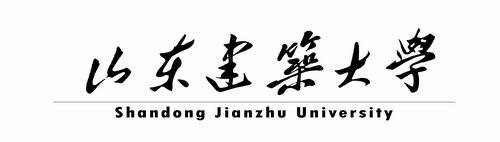 优秀博士招聘申报表姓   名             学   历             学科专业                      毕业学校                      应聘院部                      填表时间                      山东建筑大学   制填 表 说 明一、各类新进人员在填表前仔细阅读各内容项。二、表内项目本人没有内容填写的可写“无”。三、本表格直接从网上下载（正反面打印），填写时请使用碳素或蓝黑墨水手工填写或打印。四、表内年月日的填写一律使用公历和阿拉伯数字。五、“照片”一律使用近期一寸正面半身免冠彩色照片。支持保障措施学院（部）意见姓    名姓    名性 别性 别性 别性 别出生年月出生年月出生年月照 片照 片照 片照 片籍    贯籍    贯民 族民 族民 族民 族政治面貌政治面貌政治面貌照 片照 片照 片照 片电子邮箱电子邮箱手机手机照 片照 片照 片照 片最高学位最高学位最高学历最高学历最高学历参加工作时间参加工作时间专业技术职务专业技术职务专业技术职务主要社会兼    职主要社会兼    职身份证号码身份证号码身份证号码现户口所在地现户口所在地婚否/结婚时间婚否/结婚时间婚否/结婚时间外语水平外语水平计算机水平计算机水平计算机水平配偶子女情况配偶子女情况配偶子女情况配偶子女情况配偶子女情况配偶子女情况配偶子女情况配偶子女情况配偶子女情况配偶子女情况配偶子女情况配偶子女情况配偶子女情况配偶子女情况配偶子女情况配偶子女情况配偶子女情况配偶子女情况配偶子女情况配偶子女情况配偶子女情况配  偶姓  名姓  名出生年月出生年月出生年月出生年月政治面貌政治面貌政治面貌政治面貌政治面貌配  偶籍  贯籍  贯毕业学校专业毕业学校专业毕业学校专业毕业学校专业毕业学校专业配  偶手  机手  机最高学历学位最高学历学位最高学历学位最高学历学位最高学历学位配  偶现工作（学习）单位、职称职务现工作（学习）单位、职称职务现工作（学习）单位、职称职务现工作（学习）单位、职称职务现工作（学习）单位、职称职务现工作（学习）单位、职称职务子女姓名出生年月出生年月性别性别性别性别现学习（工作）单位现学习（工作）单位现学习（工作）单位现学习（工作）单位现学习（工作）单位现学习（工作）单位现学习（工作）单位现学习（工作）单位学习（工作）所在地学习（工作）所在地学习（工作）所在地学习（工作）所在地学习（工作）所在地学习（工作）所在地学习（工作）所在地主要学习经历主要学习经历主要学习经历主要学习经历主要学习经历主要学习经历主要学习经历主要学习经历主要学习经历主要学习经历主要学习经历主要学习经历主要学习经历主要学习经历主要学习经历主要学习经历主要学习经历主要学习经历主要学习经历主要学习经历主要学习经历学历层次学历层次起止年月起止年月起止年月起止年月毕业学校毕业学校毕业学校毕业学校毕业学校专 业专 业专 业专 业学位学位学位学位学位是否全日制专科专科本科本科硕士研究生硕士研究生博士研究生博士研究生硕士毕业论文题目：导师姓名：        硕士毕业论文题目：导师姓名：        硕士毕业论文题目：导师姓名：        硕士毕业论文题目：导师姓名：        硕士毕业论文题目：导师姓名：        硕士毕业论文题目：导师姓名：        硕士毕业论文题目：导师姓名：        硕士毕业论文题目：导师姓名：        硕士毕业论文题目：导师姓名：        硕士毕业论文题目：导师姓名：        硕士毕业论文题目：导师姓名：        硕士毕业论文题目：导师姓名：        硕士毕业论文题目：导师姓名：        硕士毕业论文题目：导师姓名：        硕士毕业论文题目：导师姓名：        硕士毕业论文题目：导师姓名：        硕士毕业论文题目：导师姓名：        硕士毕业论文题目：导师姓名：        硕士毕业论文题目：导师姓名：        硕士毕业论文题目：导师姓名：        硕士毕业论文题目：导师姓名：        博士毕业论文题目：导师姓名：       博士毕业论文题目：导师姓名：       博士毕业论文题目：导师姓名：       博士毕业论文题目：导师姓名：       博士毕业论文题目：导师姓名：       博士毕业论文题目：导师姓名：       博士毕业论文题目：导师姓名：       博士毕业论文题目：导师姓名：       博士毕业论文题目：导师姓名：       博士毕业论文题目：导师姓名：       博士毕业论文题目：导师姓名：       博士毕业论文题目：导师姓名：       博士毕业论文题目：导师姓名：       博士毕业论文题目：导师姓名：       博士毕业论文题目：导师姓名：       博士毕业论文题目：导师姓名：       博士毕业论文题目：导师姓名：       博士毕业论文题目：导师姓名：       博士毕业论文题目：导师姓名：       博士毕业论文题目：导师姓名：       博士毕业论文题目：导师姓名：       主要工作经历（含博士后）主要工作经历（含博士后）主要工作经历（含博士后）主要工作经历（含博士后）主要工作经历（含博士后）主要工作经历（含博士后）主要工作经历（含博士后）主要工作经历（含博士后）主要工作经历（含博士后）主要工作经历（含博士后）主要工作经历（含博士后）主要工作经历（含博士后）主要工作经历（含博士后）主要工作经历（含博士后）主要工作经历（含博士后）主要工作经历（含博士后）主要工作经历（含博士后）主要工作经历（含博士后）主要工作经历（含博士后）主要工作经历（含博士后）主要工作经历（含博士后）起止年月起止年月工作单位工作单位工作单位工作单位工作单位工作单位工作单位工作单位工作岗位工作岗位工作岗位工作岗位工作岗位职称、职务职称、职务职称、职务职称、职务职称、职务职称、职务入选省级及以上人才项目入选省级及以上人才项目入选省级及以上人才项目入选省级及以上人才项目入选省级及以上人才项目入选省级及以上人才项目入选省级及以上人才项目入选省级及以上人才项目入选省级及以上人才项目入选省级及以上人才项目入选省级及以上人才项目入选省级及以上人才项目入选省级及以上人才项目入选省级及以上人才项目入选省级及以上人才项目入选省级及以上人才项目入选省级及以上人才项目入选省级及以上人才项目入选省级及以上人才项目入选省级及以上人才项目入选省级及以上人才项目起止年月起止年月项目名称项目名称项目名称项目名称项目名称项目名称项目名称项目名称主管部门主管部门主管部门主管部门层级层级资助金额资助金额资助金额资助金额资助金额代表性获奖情况代表性获奖情况代表性获奖情况代表性获奖情况代表性获奖情况代表性获奖情况代表性获奖情况代表性获奖情况代表性获奖情况代表性获奖情况代表性获奖情况代表性获奖情况代表性获奖情况代表性获奖情况代表性获奖情况代表性获奖情况代表性获奖情况代表性获奖情况代表性获奖情况代表性获奖情况代表性获奖情况时 间时 间获奖项目名称/等级获奖项目名称/等级获奖项目名称/等级获奖项目名称/等级获奖项目名称/等级获奖项目名称/等级获奖项目名称/等级获奖项目名称/等级授奖单位授奖单位授奖单位授奖单位授奖单位排名/总人数排名/总人数排名/总人数排名/总人数排名/总人数排名/总人数近五年代表性论文近五年代表性论文近五年代表性论文近五年代表性论文近五年代表性论文近五年代表性论文近五年代表性论文近五年代表性论文近五年代表性论文近五年代表性论文近五年代表性论文近五年代表性论文近五年代表性论文近五年代表性论文近五年代表性论文近五年代表性论文近五年代表性论文近五年代表性论文近五年代表性论文近五年代表性论文近五年代表性论文论文名称论文名称论文名称论文名称刊物名称/年度期号刊物名称/年度期号刊物名称/年度期号刊物名称/年度期号刊物名称/年度期号刊物名称/年度期号刊物名称/年度期号本人排名本人排名刊物分区（SCI大类）刊物分区（SCI大类）刊物分区（SCI大类）刊物分区（SCI大类）刊物分区（SCI大类）收录/影响因子收录/影响因子收录/影响因子代表性著作代表性著作代表性著作代表性著作代表性著作代表性著作代表性著作代表性著作代表性著作代表性著作代表性著作代表性著作代表性著作代表性著作代表性著作代表性著作代表性著作代表性著作代表性著作代表性著作代表性著作已出版著作名称已出版著作名称已出版著作名称已出版著作名称出版社/出版年度出版社/出版年度出版社/出版年度出版社/出版年度出版社/出版年度出版社/出版年度出版社/出版年度版数版数类别（专著/编著/教材等）类别（专著/编著/教材等）类别（专著/编著/教材等）类别（专著/编著/教材等）类别（专著/编著/教材等）排名/总人数排名/总人数排名/总人数近五年代表性研究项目课题近五年代表性研究项目课题近五年代表性研究项目课题近五年代表性研究项目课题近五年代表性研究项目课题近五年代表性研究项目课题近五年代表性研究项目课题近五年代表性研究项目课题近五年代表性研究项目课题近五年代表性研究项目课题近五年代表性研究项目课题近五年代表性研究项目课题近五年代表性研究项目课题近五年代表性研究项目课题近五年代表性研究项目课题近五年代表性研究项目课题近五年代表性研究项目课题近五年代表性研究项目课题近五年代表性研究项目课题近五年代表性研究项目课题近五年代表性研究项目课题项目名称项目名称项目名称项目名称起止时间起止时间起止时间起止时间批准部门批准部门批准部门批准部门批准部门经费总额经费总额经费总额经费总额经费总额排名/总人数排名/总人数排名/总人数从事教学情况从事教学情况从事教学情况从事教学情况从事教学情况从事教学情况从事教学情况从事教学情况从事教学情况从事教学情况从事教学情况从事教学情况从事教学情况从事教学情况从事教学情况从事教学情况从事教学情况从事教学情况从事教学情况从事教学情况从事教学情况课程名称课程名称课程名称课程名称课程名称课程名称课程名称课程名称时间时间时间时间时间授课对象（本科/研究生）授课对象（本科/研究生）授课对象（本科/研究生）授课对象（本科/研究生）授课对象（本科/研究生）授课对象（本科/研究生）授课对象（本科/研究生）授课对象（本科/研究生）其他需要补充说明的情况其他需要补充说明的情况其他需要补充说明的情况其他需要补充说明的情况其他需要补充说明的情况其他需要补充说明的情况其他需要补充说明的情况其他需要补充说明的情况其他需要补充说明的情况其他需要补充说明的情况其他需要补充说明的情况其他需要补充说明的情况其他需要补充说明的情况其他需要补充说明的情况其他需要补充说明的情况其他需要补充说明的情况其他需要补充说明的情况其他需要补充说明的情况其他需要补充说明的情况其他需要补充说明的情况其他需要补充说明的情况引进后工作计划引进后工作计划引进后工作计划引进后工作计划引进后工作计划引进后工作计划引进后工作计划引进后工作计划引进后工作计划引进后工作计划引进后工作计划引进后工作计划引进后工作计划引进后工作计划引进后工作计划引进后工作计划引进后工作计划引进后工作计划引进后工作计划引进后工作计划引进后工作计划总体目标（主要包括工作目标、主要内容、主要方式、预期成果等）：总体目标（主要包括工作目标、主要内容、主要方式、预期成果等）：总体目标（主要包括工作目标、主要内容、主要方式、预期成果等）：总体目标（主要包括工作目标、主要内容、主要方式、预期成果等）：总体目标（主要包括工作目标、主要内容、主要方式、预期成果等）：总体目标（主要包括工作目标、主要内容、主要方式、预期成果等）：总体目标（主要包括工作目标、主要内容、主要方式、预期成果等）：总体目标（主要包括工作目标、主要内容、主要方式、预期成果等）：总体目标（主要包括工作目标、主要内容、主要方式、预期成果等）：总体目标（主要包括工作目标、主要内容、主要方式、预期成果等）：总体目标（主要包括工作目标、主要内容、主要方式、预期成果等）：总体目标（主要包括工作目标、主要内容、主要方式、预期成果等）：总体目标（主要包括工作目标、主要内容、主要方式、预期成果等）：总体目标（主要包括工作目标、主要内容、主要方式、预期成果等）：总体目标（主要包括工作目标、主要内容、主要方式、预期成果等）：总体目标（主要包括工作目标、主要内容、主要方式、预期成果等）：总体目标（主要包括工作目标、主要内容、主要方式、预期成果等）：总体目标（主要包括工作目标、主要内容、主要方式、预期成果等）：总体目标（主要包括工作目标、主要内容、主要方式、预期成果等）：总体目标（主要包括工作目标、主要内容、主要方式、预期成果等）：总体目标（主要包括工作目标、主要内容、主要方式、预期成果等）：年度计划（分年度列出聘期内每年工作计划，包括主要开展的工作及阶段性目标任务等）：年度计划（分年度列出聘期内每年工作计划，包括主要开展的工作及阶段性目标任务等）：年度计划（分年度列出聘期内每年工作计划，包括主要开展的工作及阶段性目标任务等）：年度计划（分年度列出聘期内每年工作计划，包括主要开展的工作及阶段性目标任务等）：年度计划（分年度列出聘期内每年工作计划，包括主要开展的工作及阶段性目标任务等）：年度计划（分年度列出聘期内每年工作计划，包括主要开展的工作及阶段性目标任务等）：年度计划（分年度列出聘期内每年工作计划，包括主要开展的工作及阶段性目标任务等）：年度计划（分年度列出聘期内每年工作计划，包括主要开展的工作及阶段性目标任务等）：年度计划（分年度列出聘期内每年工作计划，包括主要开展的工作及阶段性目标任务等）：年度计划（分年度列出聘期内每年工作计划，包括主要开展的工作及阶段性目标任务等）：年度计划（分年度列出聘期内每年工作计划，包括主要开展的工作及阶段性目标任务等）：年度计划（分年度列出聘期内每年工作计划，包括主要开展的工作及阶段性目标任务等）：年度计划（分年度列出聘期内每年工作计划，包括主要开展的工作及阶段性目标任务等）：年度计划（分年度列出聘期内每年工作计划，包括主要开展的工作及阶段性目标任务等）：年度计划（分年度列出聘期内每年工作计划，包括主要开展的工作及阶段性目标任务等）：年度计划（分年度列出聘期内每年工作计划，包括主要开展的工作及阶段性目标任务等）：年度计划（分年度列出聘期内每年工作计划，包括主要开展的工作及阶段性目标任务等）：年度计划（分年度列出聘期内每年工作计划，包括主要开展的工作及阶段性目标任务等）：年度计划（分年度列出聘期内每年工作计划，包括主要开展的工作及阶段性目标任务等）：年度计划（分年度列出聘期内每年工作计划，包括主要开展的工作及阶段性目标任务等）：年度计划（分年度列出聘期内每年工作计划，包括主要开展的工作及阶段性目标任务等）：个人其他需求个人其他需求个人其他需求个人其他需求个人其他需求个人其他需求个人其他需求个人其他需求个人其他需求个人其他需求个人其他需求个人其他需求个人其他需求个人其他需求个人其他需求个人其他需求个人其他需求个人其他需求个人其他需求个人其他需求个人其他需求个人承诺个人承诺个人承诺个人承诺个人承诺个人承诺个人承诺个人承诺个人承诺个人承诺个人承诺个人承诺个人承诺个人承诺个人承诺个人承诺个人承诺个人承诺个人承诺个人承诺个人承诺本人郑重承诺：本表所填内容属实！若有虚假（或不能按期毕业并获得学历学位证书），自动取消本人应聘山东建筑大学的资格。                 申请人签字（手写）：                    年   月   日本人郑重承诺：本表所填内容属实！若有虚假（或不能按期毕业并获得学历学位证书），自动取消本人应聘山东建筑大学的资格。                 申请人签字（手写）：                    年   月   日本人郑重承诺：本表所填内容属实！若有虚假（或不能按期毕业并获得学历学位证书），自动取消本人应聘山东建筑大学的资格。                 申请人签字（手写）：                    年   月   日本人郑重承诺：本表所填内容属实！若有虚假（或不能按期毕业并获得学历学位证书），自动取消本人应聘山东建筑大学的资格。                 申请人签字（手写）：                    年   月   日本人郑重承诺：本表所填内容属实！若有虚假（或不能按期毕业并获得学历学位证书），自动取消本人应聘山东建筑大学的资格。                 申请人签字（手写）：                    年   月   日本人郑重承诺：本表所填内容属实！若有虚假（或不能按期毕业并获得学历学位证书），自动取消本人应聘山东建筑大学的资格。                 申请人签字（手写）：                    年   月   日本人郑重承诺：本表所填内容属实！若有虚假（或不能按期毕业并获得学历学位证书），自动取消本人应聘山东建筑大学的资格。                 申请人签字（手写）：                    年   月   日本人郑重承诺：本表所填内容属实！若有虚假（或不能按期毕业并获得学历学位证书），自动取消本人应聘山东建筑大学的资格。                 申请人签字（手写）：                    年   月   日本人郑重承诺：本表所填内容属实！若有虚假（或不能按期毕业并获得学历学位证书），自动取消本人应聘山东建筑大学的资格。                 申请人签字（手写）：                    年   月   日本人郑重承诺：本表所填内容属实！若有虚假（或不能按期毕业并获得学历学位证书），自动取消本人应聘山东建筑大学的资格。                 申请人签字（手写）：                    年   月   日本人郑重承诺：本表所填内容属实！若有虚假（或不能按期毕业并获得学历学位证书），自动取消本人应聘山东建筑大学的资格。                 申请人签字（手写）：                    年   月   日本人郑重承诺：本表所填内容属实！若有虚假（或不能按期毕业并获得学历学位证书），自动取消本人应聘山东建筑大学的资格。                 申请人签字（手写）：                    年   月   日本人郑重承诺：本表所填内容属实！若有虚假（或不能按期毕业并获得学历学位证书），自动取消本人应聘山东建筑大学的资格。                 申请人签字（手写）：                    年   月   日本人郑重承诺：本表所填内容属实！若有虚假（或不能按期毕业并获得学历学位证书），自动取消本人应聘山东建筑大学的资格。                 申请人签字（手写）：                    年   月   日本人郑重承诺：本表所填内容属实！若有虚假（或不能按期毕业并获得学历学位证书），自动取消本人应聘山东建筑大学的资格。                 申请人签字（手写）：                    年   月   日本人郑重承诺：本表所填内容属实！若有虚假（或不能按期毕业并获得学历学位证书），自动取消本人应聘山东建筑大学的资格。                 申请人签字（手写）：                    年   月   日本人郑重承诺：本表所填内容属实！若有虚假（或不能按期毕业并获得学历学位证书），自动取消本人应聘山东建筑大学的资格。                 申请人签字（手写）：                    年   月   日本人郑重承诺：本表所填内容属实！若有虚假（或不能按期毕业并获得学历学位证书），自动取消本人应聘山东建筑大学的资格。                 申请人签字（手写）：                    年   月   日本人郑重承诺：本表所填内容属实！若有虚假（或不能按期毕业并获得学历学位证书），自动取消本人应聘山东建筑大学的资格。                 申请人签字（手写）：                    年   月   日本人郑重承诺：本表所填内容属实！若有虚假（或不能按期毕业并获得学历学位证书），自动取消本人应聘山东建筑大学的资格。                 申请人签字（手写）：                    年   月   日本人郑重承诺：本表所填内容属实！若有虚假（或不能按期毕业并获得学历学位证书），自动取消本人应聘山东建筑大学的资格。                 申请人签字（手写）：                    年   月   日博士支持博士支持博士支持博士支持博士支持博士支持年薪购房补贴和安家费科研启动经费学院（部）保障措施学院（部）保障措施学院（部）保障措施学院（部）保障措施学院（部）保障措施学院（部）保障措施（提供的配套资金保障、拟安排创新团队等情况，限500字）（提供的配套资金保障、拟安排创新团队等情况，限500字）（提供的配套资金保障、拟安排创新团队等情况，限500字）（提供的配套资金保障、拟安排创新团队等情况，限500字）（提供的配套资金保障、拟安排创新团队等情况，限500字）（提供的配套资金保障、拟安排创新团队等情况，限500字）学院（部）考察评议意见（包括思想政治表现、学术水平、科研成果、教学能力等的评价意见和拟引进意见等）教学科研人才引进评议委员会委员签名：年  月  日党政联席会意见（拟聘用意见）党委书记签名：                    院长（主任）签名：                      （盖章）                             （盖章）                     年  月  日                           年  月  日